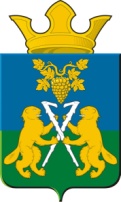 АДМИНИСТРАЦИЯ НИЦИНСКОГО СЕЛЬСКОГО ПОСЕЛЕНИЯСЛОБОДО-ТУРИНСКОГО МУНИЦИПАЛЬНОГО РАЙОНА СВЕРДЛОВСКОЙ ОБЛАСТИП О С Т А Н О В Л Е Н И ЕОт 11  марта 2022 года                                                                                               с.Ницинское                                               № 27 О подготовке к весенне-летнему пожароопасному периоду 2022 года на территории Ницинского сельского поселенияВ соответствии с п.2 ст.11 Федерального закона от 21 декабря 1994 года             № 68-ФЗ «О защите населения и территорий от чрезвычайных ситуаций природного и техногенного характера», ст. 19 Федерального закона от 21 декабря 1994 года № 69-ФЗ «О пожарной безопасности», ст. 53 Лесного кодекса Российской Федерации, с постановлением №83 от 10.03.2022 года администрации Слободо-Туринского муниципального района, Устава Ницинского сельского поселения.    ПОСТАНОВЛЯЕТ:1. Утвердить план мероприятий по подготовке к весенне-летнему пожароопасному периоду 2022 года на территории Ницинского сельского поселения (прилагается). 2. Опубликовать настоящее постановление в печатном средстве массовой информации Думы и Администрации Ницинского сельского поселения «Информационный вестник Ницинского сельского поселения», а также обнародовать путем размещения на официальном сайте Ницинского сельского поселения (WWW.nicinskoe.ru).   3. Контроль за исполнением данного постановления оставляю за собой.Глава администрацииНицинского сельского поселения                                     Т.А.Кузеванова                                                                                                        ПРИЛОЖЕНИЕ                                                                                                                                      к  постановлению Администрации                                                                                                                                    Ницинского сельского поселения                                                                                                                   от 11.03.2022 года №27П Л А Н
                 мероприятий по подготовке к весенне-летнему пожароопасному периоду 2022 года на территории Ницинского сельского поселения№ п/пМероприятияСрок исполненияОтветственные исполнители 1.В населенных пунктах осуществить меры по первоочередному обеспечению  связью, запасами воды и пожарным инвентарем.до 20 апреляЗаместитель Главы сельского поселения.2.Выполнить мероприятия по устройству минерализованных полос, вырубке сухостоя по границе населенных пунктов.апрель-майЗаместитель Главы сельского поселения.3.С наступлением сухой и ветреной погоды на территории населенных пунктов ввести особый противопожарный режим, запретив разведение костров, проведение сельскохозяйственных палов, ограничить доступ техники и людей в леса, определить порядок утилизации мусора.май-сентябрьГлава сельского поселения.4.Создать профилактические группы во взаимодействии с полицией, ОНД. Организовать проведение целевых проверок противопожарного состояния населенных пунктов, по дворового обхода, уделив особое внимание неблагополучным семьям и социально незащищенным слоям населенияпостоянноЗаместитель Главы, ОП № 27 МО МВД России «Байкаловский» (по согласованию), ОНД (по согласованию), ГКПТУ СО «ОПС СО № 12» ПЧ 12/3 (по согласованию)5.В населенных пунктах провести сходы граждан, собрания. Определить и выполнить мероприятия, направленные на соблюдение требований правил пожарной безопасности. Организовать обучение мерам пожарной безопасности, порядку оповещения, сбора, содержанию и применению первичных средств пожаротушения   апрель-майГлава сельского поселения, представители ГКПТУ СО «ОПС СО № 12» ПЧ 12/3, ДПД6.Проверить заполнение пожарных водоемов, оборудовать водонапорные башни устройствами для забора воды пожарными автомобилями. Обеспечить свободные подъезды к ним.апрель-майЗаместитель Главы сельского поселения7. Провести технические осмотр, ремонт, укомплектовать противопожарным оборудованием  пожарный автомобиль, другую противопожарную технику ДПД, установить круглосуточное дежурство водителей  добровольной пожарной команды.постоянноЗаместитель Главы сельского поселения, старший ДПК8.Организовать наблюдение и сбор сведений населением на предотвращение угрозы перехода природных пожаров в населенные пункты.на весь пожароопасный периодГлава сельского поселения, староста в населенных пунктах.9.С целью пресечения правонарушений в области пожарной безопасности организовать в выходные и праздничные дни патрулирование мест массового отдыха людей.на весь пожароопасный периодГлава сельского поселения, УУП.10Изготовить средства наглядной противопожарной пропаганды: аншлаги, буклеты, памятки, распространить среди населения.апрель-майЗаместитель Главы сельского поселения.